Publicado en   el 30/05/2014 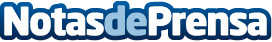 El Gobierno aprueba las condiciones de aplicación de la normativa comunitaria para la autorización de establecimientos y trazabilidad en el sector de los brotes y semillas Datos de contacto:Nota de prensa publicada en: https://www.notasdeprensa.es/el-gobierno-aprueba-las-condiciones-de Categorias: Industria Alimentaria http://www.notasdeprensa.es